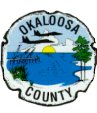 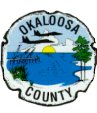 Public Safety Coordinating Council MembersOther Attendees:Tiffany Metz, Department of CorrectionsSusan Priddy, Corizon Health Services, Department of CorrectionsTrisha Feagan, Corizon Health Services, Department of CorrectionsLarry McFarland, Bridgeway Center, IncJohn Anderson, Okaloosa Clerk of Court OfficeMatthew Harrison, Okaloosa County Sheriff’s OfficeAndrea Oliver, Department of CorrectionsMeeting opened at 12:03 pm. Welcome:Minutes/Commissioner Reporta. Commissioner Mixon opened the meeting and welcomed everyone. b. The minutes were approved as sent by the majorityOld BusinessChief Weeks discussed the FCAC Accreditation assessment and advised that the assessment was successful.  Chief Weeks advised the Florida Model Jail Standards assessment will now consist of 2 inspections, including 1 unannounced visit and 1 announced visit. Tiffany Metz provided a detailed update on the current status of programs.  Tiffany advised that there will potentially be a new program known as Celebrate Recovery, a 12-step faith based recovery program that will be implemented and available to those applicable inmates in the facility.Jail ReportChief Weeks presented the statistics report and attendees had no questions.  Pretrial Services ReportKelli Huckabee provided a report for review on pretrial services statistics.  Kelli Huckabee advised that the amount of GPS monitor cases and Mental Health cases have seen a significant increase.  New BusinessChief Weeks advised the 2nd Excelsior Award was provided to the Okaloosa County Department of Corrections and the meeting is scheduled for February 3rd 2022.Chief Weeks provided an update on the new install of the Work Crew Building.Chief Weeks advised the Okaloosa County Jail is in its beginning phases of the new jail design planning.  It was noted Chief Weeks, Major McDaniel and Craig Coffey are regularly discussing the jail design.Chief Weeks advised of the new uncertified corrections technician role in that it helps to allow certified officers to be available in other necessary roles. Chief Weeks provided an update on the Corrections Cadet Program advising there is currently 9 corrections cadets, 11 corrections technicians, which leaves 14 vacancies.  It was discussed that the Career Fair in Crestview successfully aided in new-hires.Larry McFarland advised of a new director for Bridgeway and advised there were issues regarding employment/hiring and there is currently 3 vacancies. Larry McFarland provided an update on the Mental Health Diversion Program.Larry McFarland advised of the new Ambulatory Detox program as an initial step to full detox.  This program is to begin November 1st, 2022 at 6 a.m.  Larry McFarland advised this program will be staffed with nurses and counselors and will be led as a day-by-day program.Larry McFarland advised of the opening for the Cold-Night Shelter, through One Hopeful Place, to be held on November 9th, 2022 at 10 a.m.  The shelter will be available on cold-nights that reach below 40 degrees between the hours of 6 p.m. and 6 a.m.  Larry McFarland advised the women’s shelter is currently expanding and adding new beds.Closing AnnouncementsCommissioner Mixon indicated the next PSCC meeting will be held on the north end on February 16th, 2023.This was a short meeting due to low attendance.Meeting ended at 12:40 pm.    PresentName AgencyxPaul MixonBoard of County CommissionersxNolan WeeksChief Corrections OfficerxApril McDanielMajor of Corrections Judge PolsonCircuit JudgeJudge MasonCounty JudgexCraig CoffeyDeputy County AdministratorMichelle SandlerAssistant State AttorneyCharles RussellAssistant Public DefenderRobert KempCircuit Administrator, Florida Department of Corrections, Probation and Parole ServicesxKelli HuckabeePretrial ServicesTina Ferland Judicial Corrections Services, County Probation Provider